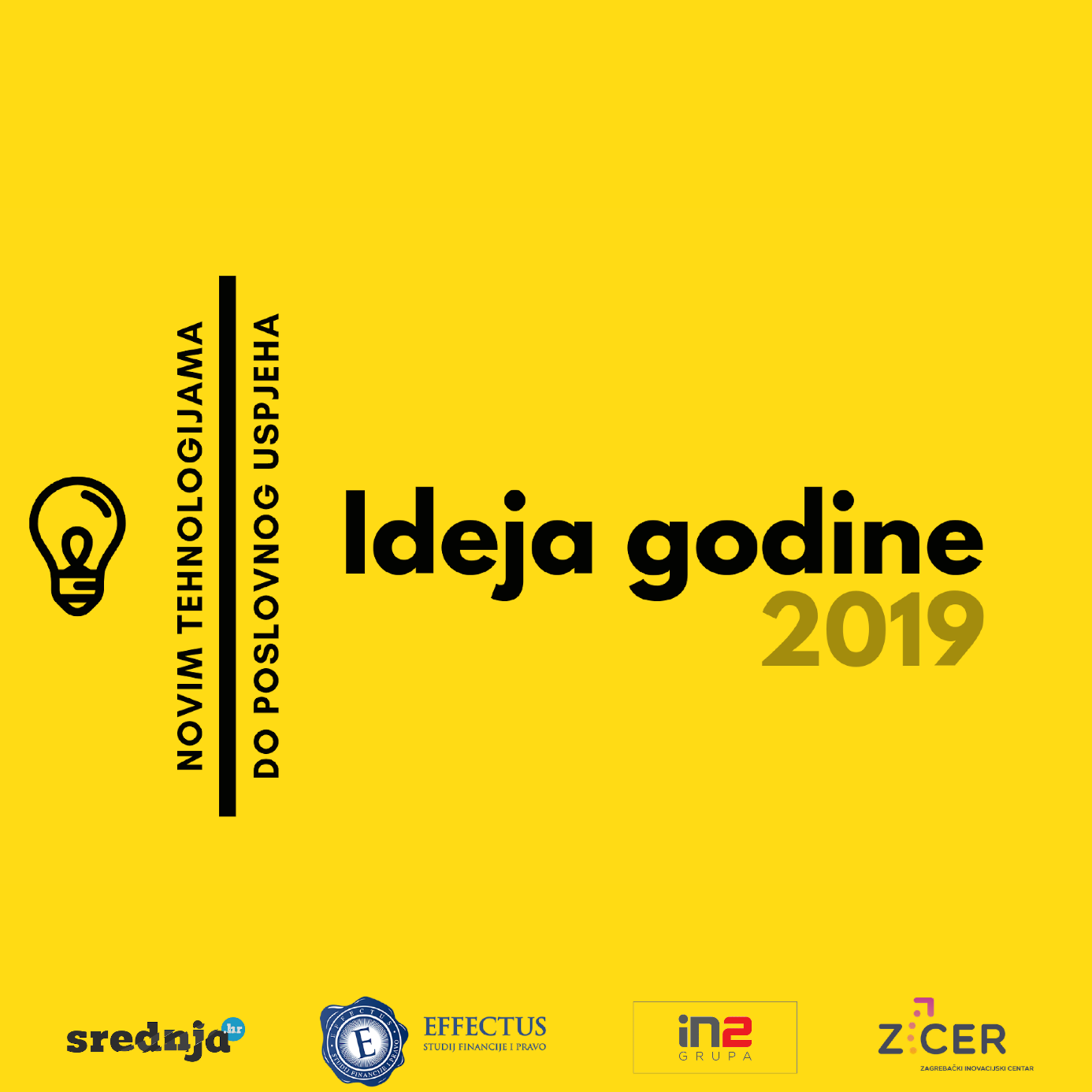 Što je Ideja godine?Ideja godine je poslovno natjecanje za srednjoškolce, koje je drugačije od državnih natjecanja iz znanja, jer ne postoji jasna špranca za pobjedu. Slogan ovog natjecanja je ‘Novim tehnologijama do poslovnog uspjeha’. Tražimo znanje, ali i inovativnost i kreativnost kroz osmišljavanje ideje, pisanje projekta i njegove prezentacije. Ideja godine 2019. je VII. izdanje natjecanja.Tko je organizator?Organizator projekta Ideja godine je portal srednja.hrTko je glavni partner projekta?Effectus – Studij financija i prava. Više o njima pročitajte na njihovim stranicama ovdje.Tko su srebrni partneri?Srebrni partneri su tvrtka IN2 i Hrvatska zajednica županijaTko su prijatelji projekta?Prijatelj projekta je Zicer – Zagrebački inovacijski centarKoliko učenika može biti u timu?Svaki tim mora imati minimalno jednog člana, a maksimalno tri. Svi moraju biti srednjoškolci/e, a nije nužno da su svi članovi iz iste škole.Tko može biti mentor?Mentor može biti samo srednjoškolski profesor ili profesorica. Nije nužno da je iz iste škole od kuda dolazi tim. Tim ne mora imati mentora.Mogu li se strukovne škole prijaviti?Više od pola prijava na projekt dolazi iz strukovnih škola, a pobjednici tri izdanja Ideje godine bili su iz strukovnih škola.Tko su prijašnji pobjednici Ideje godine?izdanje – Eva Perković, Dora Dubravec i Mirna Lazar – I. gimnazija Varaždin – Mentorica Kristina Oršić Manojlović – Projekt Croatian Beachesizdanje – Ilija Perić – Tehnička škola Ruđer Bošković – Mentor Ilija Korać – Projekt In My Waveizdanje – Kristijan Žic, Marin Nižić i Slavica Blašković – Prirodoslovna i grafička škola Rijeka – mentor Matija Rubinić- Projekt Trampolinizdanje – Eva Šimec, Marija Djerdjaj i Denis Cvijanović – Srednja škola Vladimir Gortan Buje – mentorica Dolores Mihelić-Malbašić – Projekt Road Aid Black Boxizdanje – Ante Toni Debelić – Salezijanska klasična gimnazija s pravom javnosti – mentorica Alenka Šuljić Petrc – Projekt GrowCityizdanje – Roko Radanović, Toma Puljak i Dražen Barić, mentorica Marija Rakić Mimica – III. Gimnazija/Elektrotehnička škola, Split – projekt LitOFFVažni datumi12. travanj – Završetak ranih prijava (za one koji žele dobiti recenziju i priliku za popravak)24. travnja –  Finalne prijave2. svibanj – Finale3. svibanj – Posjet tvrtkama partnerimaŠto su rane prijave?Ako pošaljete poslovni plan do trenutka završetka ranih prijava, možete dobiti recenziju od žirija i priliku da popravite projekt do konačnih prijava. U slučaju da ne iskoristite tu priliku, nema nikakvih sankcija.Gdje mogu vidjeti poslovni plan?Poslovni plan možete preuzeti ovdje.Poslovni plan se osim uvoda i uputa za pisanja sastoji od sljedećih poglavlja:Poslovna idejaTržište prodajeMarketinške aktivnostiFinancijski podaciDruštveno odgovorno poslovanjeIdeja godine poslovni plan 2019Koje tehnologije moraju biti prisutne u idejama?Na projekt Ideja godine primaju se prijave koje u poslovnu ideju imaju uključene novu tehnologiju. Korištenje jedne od novih tehnologija poput interneta je preduvjet ulaska u finale. Novih tehnologija ima puno, primjerice, to je umjetna inteligencija, internet stvari, digitalno proširena stvarnost, roboti, blockchain, virtualna stvarnost, bespilotne letjelice ili 3D ispis. Možete koristiti neku od navedenih, ali to nije nužno. Bilo koja nova tehnologija je dobrodošla!Kako se prijaviti?Prijava se šalje ispunjenjem poslovnog plana (Pogledajte pitanje ‘Gdje mogu vidjeti poslovni plan?’) na mail idejagodine@srednja.hrIma li Ideja godine Facebook stranicu?Naravno da ima, lajkajte page Ideja godineTko dobiva poziv na finale?Poziv na finale u Zagrebu dobiva 10 najboljih projekata iz cijele Hrvatske. Finale se održava u prostorima Visokog učilišta Effectus 2. svibnja.Tko je sve u žiriju?U žiriju je po jedan član Effectusa – studija financija i prava, portala srednja.hr, IN2, Hrvatske zajednice županija i ZiceraKoje su nagrade?Glavna nagrada je putovanje u Europu za pobjednički tim. Pobjednički timovi su dosad bili u Frankfurtu, Dublinu, Budimpešti, Bologni, Istanbulu i Amsterdamu.Svi timovi dobivaju smještaj u Zagrebu, prijevoz do finala, obilazak tvrtka koje su prijatelji Ideje godine, mogućnost daljnjeg rada na projektu s mentorima, priznanje za sudjelovanje.Što se događa dan nakon finala?Svi sudionici smješteni su u hotelu u centru Zagreba, a nakon noćenja, slijedi organizirani posjet tvrtkama koji su partneri i prijatelji projekta_________________________________________________________________________________Ideja godine je srednjoškolsko poslovno natjecanje u organizaciji portala srednja.hr, a glavni partner projekt je Effectus – Studij financija i prava. Srebrni partneri projekta su IN2 i Hrvatska zajednica županija, a prijatelj projekta Zicer. Često postavljana pitanja i odgovore o projektu pronađite ovdje. Pratite sve novosti na Facebook pageu Ideja godine, na stranici srednja.hr/Ideja-godine ili nas pitajte putem maila idejagodine@srednja.hr 